РАСПИСАНИЕ ДЕТСКИХ ГРУПП 1-ГО ГОДА ОБУЧЕНИЯ. 2018-2019гг.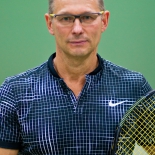 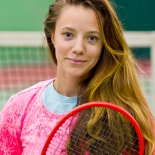 